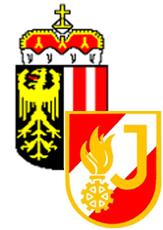 Oö. Landes Feuerwehrjugendleistungsbewerb 2023Erhebungsblatt ParallelstartsAbgabetermin:  7. Juli 2023an:       michael_wagner1@aon.at oder beim Berechnungsausschuß „A“Allgemeine InformationenJugendgruppe der Feuerwehr: Jugendgruppe besteht seit: Gemeinde: Bezirk: Anzahl der FF in der Gemeinde:  Informationen zur Gemeinde/ Region:Einwohner: ca Besonderheiten der Gemeinde:Informationen zur Feuerwehr:Gründungsjahr: Informationen zur Jugendgruppe:Gründungsjahr der JugendgruppeAnzahl der Mitglieder: ___Burschen:_ _ Mädchen: ___Besonderheiten: Die Jugendgruppe hat bei jedem Jugendlandesfeuerwehrbewerb teilgenommen.Erwähnenswerte Erfolge: Jugendbetreuer: Unterschrift des Jugendbetreuers: